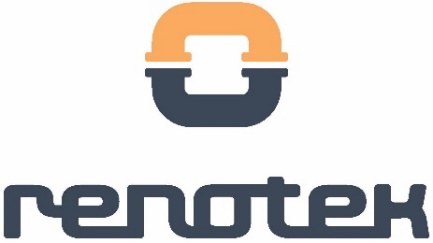 Анкета партнёра ООО «РеноТЭК»Полное название организации _______________________________________________________ИНН организации _________________________________________________________________Корпоративный сайт компании ______________________________________________________Регион, город _____________________________________________________________________Сфера деятельности ________________________________________________________________Штат сотрудников (общий/ менеджеров-продавцов)  ____________________________________Наличие офиса и складских помещений (собственность/аренда) __________________________Тип компанииОсновные ваши покупатели это? (укажите в %)Основные преимущества и инструменты, благодаря которым вы осуществляете продажи6. Есть ли у вас Партнеры, поставляющие аналогичную продукцию для дальнейшей продажи? ____________________________________________________________________________________________________________________________________________________________________________________________________________________________________________________________________________________________________________________________________________________________________________________________________________________________________________________________________________________________________________________________________________________________________________________________________________________________________________________________________________________________________________________________________________________________________________Готовы ли вы самостоятельно осуществлять маркетинговые и рекламные мероприятия, если да, то какие?
9. Что для вашей компании является основополагающим при организации стабильных продаж?____________________________________________________________________________________________________________________________________________________________________Данную анкету необходимо отправить на почту: renotek@renotek.ruВсе интересующие вопросы Вы можете задать, позвонив нам по номеру: 8 800 600-41-12Спасибо за уделенное время!Данная анкета позволит нам узнать вас ближе и подготовить наиболее выгодную программу сотрудничества.Проектная организацияМонтажная компанияТорговая компанияТоргово-монтажная компанияСтроительная компанияМонтажные и строительные компанииОптово-розничные торговые компанииПроектно-технические организацииГосударственный сектор (муниципальные организации)Частные организации рынка светотехникиДругие компании (укажите)12345Вид активностиДа/нетКто участвует в мероприятии?Продвижение официального сайта компанииНаличие дополнительных сайтов (LP)Интернет-продвижениеРеклама в профильных СМИEmail-рассылкаПроведение акций по ценообразованиюИспользование POS материаловПроведение тематических презентацийПроведение обучающих мероприятийУчастие в выставках и форумахВедение аккаунтов в социальных сетяхДругое